УКРАЇНАПОЧАЇВСЬКА  МІСЬКА  РАДАСЬОМЕ  СКЛИКАННЯДЕСЯТА СЕСІЯРІШЕННЯВід «    » липня  2016 року                                                       Проект Про звернення щодо встановлення мораторіюна підвищення цін і тарифів на житлово-комунальні послугита можливості зниження цін на оплату тарифів З метою запровадження мораторію на підвищення цін і тарифів або м’якшого соціально-справедливого графіку їх росту, прив’язаного до темпу росту мінімальних заробітних плат на житлово-комунальні послуги та спожиті у побуті природний газ та електроенергію, керуючись Законом України “Про місцеве самоврядування в України”, міська радаВ И Р І Ш И Л А :Звернутися до Кабінету Міністрів України та Національної комісії, що здійснює державне регулювання у сферах енергетики та комунальних послуг щодо можливості встановлення мораторію на підвищення цін і тарифів на житлово-комунальні послуги та можливості зменшення ціни на оплату тарифів.Контроль за виконанням рішення покласти на секретаря Почаївської міської ради Уйвана Василя Яковича.Паляниця Т.М.Новаковська І.Ю.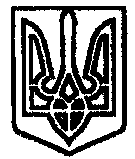 